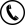 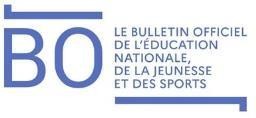 Projet d’accueil individualisé (PAI)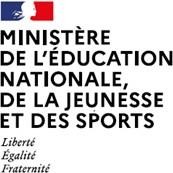 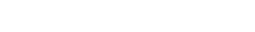 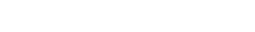 PARTIE 1 – RENSEIGNEMENTS ADMINISTRATIFS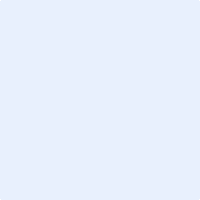 Responsables légaux ou élève majeur :Je demande que ce document soit porté à la connaissance des personnels en charge de mon enfant, y compris ceux chargés de la restauration et du temps périscolaire et à ces personnels de pratiquer les gestes et d’administrer les traitements qui y sont prévus.Les responsables légaux s’engagent à fournir le matériel et les médicaments prévus et à informer le directeur d’école, le chef d’établissement ou le directeur de la structure, le médecin et l’infirmier de l’éducation nationale en cas de changement de prescription médicale. Le PAI est rédigé dans le cadre du partage d’informations nécessaires à sa mise enplace.Seuls l’élève majeur ou les responsables légaux peuvent révéler des informations couvertes par le secret médical.© Ministère de l’Éducation nationale, de la Jeunesse et des Sports – Lien pour la circulaire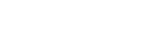 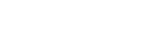 © Direction générale de l’enseignement scolaire-MCT– Lien Eduscol pour les fiches PAIÉtablissement scolaire et hors de l’établissement scolaire :Partenaires :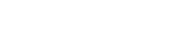 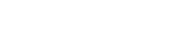 © Ministère de l’Éducation nationale, de la Jeunesse et des Sports – Lien pour la circulaire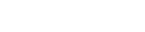 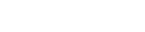 PARTIE 2 – AMENAGEMENTS ET ADAPTATIONSPARTIE MEDECIN DE L’EDUCATION NATIONALE, DE PMI OU DE STRUCTURE ou à préciser :Conséquences de la maladie ou affection, essentielles et utiles pour la compréhensionAménagements du temps de présence dans l’établissementTemps partiel : temps de présence évolutif et de prise en charge, horaires décalés (joindre l’emploi du temps adapté)Temps de reposDispense partielle ou totale d’activité (EPS, activités manuelles, en lien avec des aliments, des animaux, etc.)Préciser :Joindre le certificat d’inaptitude d’EPSAménagement de l’environnement (selon le contexte)Autorisation de sortie de classe (toilettes, boissons, infirmerie, vie scolaire, etc.)Place dans la classeMobilier et matériel spécifique (double jeu de livres, livre numérique, siège ergonomique, informatique, casier, robot)Toilettes et hygiène (accès, toilettes spécifiques, aménagements matériels, changes, douche, aide humaine, etc.) ☐Récréation et intercours (précautions vis-à-vis du froid, soleil, jeux, bousculades, etc.)Accessibilité aux locauxEnvironnement visuel, sonore, autre Préciser :Aménagements à l’extérieur de l’établissement.Le PAI doit suivre l’enfant sur ses différents lieux de vie collectifs.Déplacements scolaires (stade, restauration scolaire, etc.)Déplacements pour examensSorties sans nuitéeSortie avec nuitée (classes transplantées, voyages scolaires, séjours, etc.)Préciser si nécessité de fournir un traitement quotidien matin-soir et/ou mesures particulières et joindre une ordonnance claire et précise avec les médicaments avant le départ :RestaurationPréciser :© Ministère de l’Éducation nationale, de la Jeunesse et des Sports – Lien pour la circulaire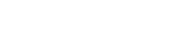 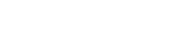 © Direction générale de l’enseignement scolaire-MCT– Lien Eduscol pour les fiches PAI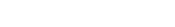 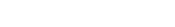 SoinsTraitement quotidien sur le temps de présence dans l’établissement (cf. ordonnance jointe) : ☐ oui ☐ nonTraitement médicamenteux :Nom (commercial/générique) :Posologie :Mode de prise :Horaire de prise :Surveillances particulières : ☐ oui ☐ nonPréciser qui fait la surveillance, horaires, recueil des données… :Intervention de professionnels de santé sur le temps de présence dans l’établissement ☐ oui ☐ nonPréciser :Protocole joint ☐ oui ☐ nonÉléments confidentiels sous pli cacheté à transmettre aux équipes de secours ou au médecin : ☐ oui ☐ nonPréciser : Tapez du texteFiche « Conduite à tenir en cas d’urgence » jointe (cf page 5)Autres soins :Trousse d’urgence :Existence d’une trousse d’urgence : ☐ oui ☐ non.Contenu de la trousse d’urgence :PAI obligatoirement ☐ Ordonnance ☐ Traitements ☐ Pli confidentiel à l’attention des secours- Lieu de stockage de la trousse d’urgence de l’enfant dans l’établissement à préciser :- Élève autorisé à avoir le traitement d’urgence sur lui avec la fiche « Conduite à tenir en cas d’urgence » : ☐ oui ☐ non- Autre trousse d’urgence dans l’établissement : ☐ oui ☐ non Préciser :Adaptations pédagogiques, des évaluations et des épreuves aux examens© Ministère de l’Éducation nationale, de la Jeunesse et des Sports – Lien pour la circulaire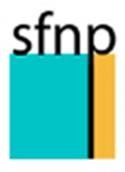 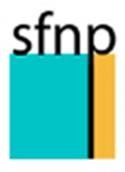 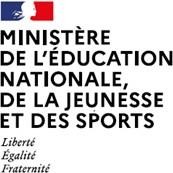 3 - CONDUITE A TENIR EN CAS D’URGENCE - PARTIE MEDECIN TRAITANT ou à préciser :Fiche standard et fiches élaborées avec les sociétés savantes pour les pathologies les plus fréquentes sont disponibles sur Eduscol 	Fiche spécifique N° 04	Dès les premiers signes, faire chercher la trousse d’urgence de l’enfant ainsi qu’un téléphone portable.Evaluer la situation et pratiquer :Dans tous les cas, ne pas oublier de tenir la famille informée.Un courrier avec des informations médicales confidentielles sous pli cacheté à l’attention des services de secours peut être joint à cette fiche de conduite à tenir :  Courrier joint : ☐ OUI	☐ NONCachet du médecin :	Date :	Signature du médecin© Direction générale de l’enseignement scolaire-MCTLien de parentéNom et prénomDomicilee-mailPortableSignaturePAI 1ere demandeModifications éventuellesModifications éventuellesModifications éventuellesModifications éventuellesModifications éventuellesDateClasseVérification annuelle des éléments du PAI fournis par la famille :fiche « Conduite à tenir » actualisée, ordonnance récente, médicaments et matériel si besoinVérification annuelle des éléments du PAI fournis par la famille :fiche « Conduite à tenir » actualisée, ordonnance récente, médicaments et matériel si besoinVérification annuelle des éléments du PAI fournis par la famille :fiche « Conduite à tenir » actualisée, ordonnance récente, médicaments et matériel si besoinVérification annuelle des éléments du PAI fournis par la famille :fiche « Conduite à tenir » actualisée, ordonnance récente, médicaments et matériel si besoinVérification annuelle des éléments du PAI fournis par la famille :fiche « Conduite à tenir » actualisée, ordonnance récente, médicaments et matériel si besoinVérification annuelle des éléments du PAI fournis par la famille :fiche « Conduite à tenir » actualisée, ordonnance récente, médicaments et matériel si besoinDateClasseRéférentsNomAdresse administrativeSignature et dateExemplaire reçu le :Chef d’établissementDirecteur d’écoleDirecteur d’établissementEnseignant de la classe Professeur principal Encadrant de la structureMédecin éducation nationaleou PMI ou collectivitéd’accueilInfirmier éducation nationale ou PMI ou collectivité d’accueilRéférentsNomAdresse administrativeSignature et dateExemplaire reçu le :Médecins traitants, services hospitaliersReprésentantduservicede restaurationResponsable des autres temps périscolairesAutres :Régime spécifique garanti par le distributeur de la restaurationcollectiveÉviction des allergènes dans le régime habituel pratiquée :Par le service responsable de la restaurationPar l’élève lui-même (affichage INCO)Éviction demandée par la famille après lecture préalable du menu et éventuel plat de substitutionPanier repas fourni par la famille (gestion selon la réglementation envigueur)Goûter et/ou collations fournis par la FamilleBoissonsSuppléments alimentairesPriorité de passage ou horaire particulierNécessité d’aide humaine ou d’aménagement particulier pour l’installationBesoins particuliersPrécisionsMesures à prendre (préciser les disciplines si besoin)Aide durant la classe (attention particulière, support d’apprentissage, tutorat, écriture, etc.)Transmission des cours et des devoirs (reproduction des cours, clés USB, espace numérique de l’établissement, classe inversée, etc.)Transmission et/ou aménagements des évaluations et contrôlesProposition d’aménagements desépreuves aux examens, à la demande des responsables légauxTemps périscolaire (spécificités liées au typed’activités, etc.)APADHECned en scolarité partagéeAutres dispositions de soutien ou de continuité scolaire :Nom/ Prénom :Date de Naissance :Numéros d’urgence spécifiques éventuels autres que le 15 ou le 112 :Numéros d’urgence spécifiques éventuels autres que le 15 ou le 112 :Fiche établie pour la période suivante :Fiche établie pour la période suivante :